TALLINNA PAE LASTEAED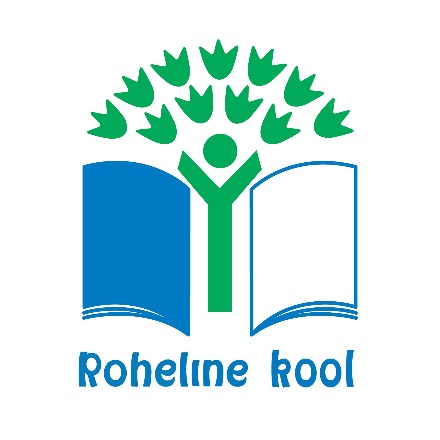 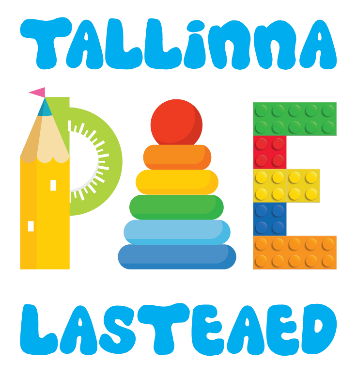 ROHELINE KOOLTEGEVUSKAVA 2021-2022TALLINN 2021LASTEAIA LÜHIKIRJELDUSTallinna Pae Lasteaed alustas tegevust 1962.aastal. Lasteaed on munitsipaallasteasutus, mis asub Tallinnas, Lasnamäe Linnaosas. Lasteaed omab Haridus- ja Teadusministeeriumi poolt väljastatud koolitusluba nr 4745 HTM, 17.08.2007.a. Õppe- ja kasvatustöö toimub vene keeles. Lasteaias tegutseb 4 rühma kokku 88 lapsega. Lasteaed on avatud tööpäevadel 07:00-19:00. Kontakt: Pae tn 50a, 13621 Tallinn Telefon: 6210079 e-post: pae@pae.edu.ee koduleht: https://www.tallinn.ee/est/pae/registreerimisnumber: 75017194 Lasteaia õueala on kõrghaljastatud. Mänguväljak on turvaline. Üldkasutatav on spordiväljak jalgpalliväravatega ja paviljon. Igal rühmal on oma ruumid: riietusruum, mängutuba, magamistuba, tualett, kööginurk. Hoone kapitaalremont toimus 1978.a. Osaline tehnosüsteemide remont on teostatud 2007.a. Vahetatud on soojussõlm, remonditud katus. Lasteaias on loodud kaasaegne õppe- ja töökeskkond. Õppe- ja kasvatuskorralduse aluseks on koolieelse lasteasutuse riiklik õppekava ja Tallinna Pae Lasteaia õppekava. Lasteaeda juhib direktor koos pedagoogilise nõukoguga, kasutades hoolekogu toetust. Lasteaia õppekasvatustöö põhisuunad annavad lisaväärtust lasteaia lapse arengule ja õpitulemustele. Suunad on: - terviseedendus (Tervist Edendav Lasteaed alates 2016 aastast); - väärtuskasvatus (2013.a. alustatud tegevussuund). LASTEAIA MISSIOON, VISIOON JA VÄÄRTUSEDMissioon:Tallinna Pae Lasteaed on pere toetaja, kus koostöös luuakse lapsele turvaline ja sõbralik arengukeskkond ning kujunevad elus toimetulekuks vajalikud oskused ja kõlbeline käitumine. Visioon:Tallinna Pae Lasteaiast läheb kooli elurõõmus, teadmishimuline, loov, endast ja ümbritsevast hooliv laps. Põhiväärtused:Tallinna Pae Lasteaed on… avatud - oleme avatud suhtlejad, kuulame teineteist ja suudame ennast parandada; uuenev - lähme kaasa uute ideedega, oleme julged ja eesmärgile orienteeritud; inspireeriv - loome keskkonda, kus kujuneb isetegutsev ja loov õppija. Alusväärtused:rõõm - leiame rõõmu igas päevas, pisiasjades, lastes, peredes, töös; tervis - edendame tervist, hoolime enda ja teiste tervisest; perekond - toetame peret; mäng - mängime, õpetame mängima lapsi ja vanemaid; koostöö - usaldame üksteist ja võtame olulised otsused koos vastu.TEEMADRohelise kooli teemad on:Elurikkus ja loodus Kliimamuutused Energia Globaalne kodakondsus Tervis ja heaolu Meri ja rannik Prügi Õueala Transport Jäätmed Vesi Toit Meie valitud teemad 2021/2022 õppeaastal on:Elurikkus ja loodusÕuealaTervis ja heaoluTALLINNA PAE LASTEAIA ROHELISE KOOLI PÕHIMÕTTEDHuvi ja armastuse tekitamine ümbritseva keskkonna vastu läbi vahetu kogemuseLasteaia õuealal olevaid taime- ja loomaliike teadmine ja tundmine Lasteaia Rohelise kooli tegemiste tutvustamine laiemale avalikkuseleÕueõppe võimaluste täiendamine ja rakendamineLasteaia personali pidev enesetäiendamineTeise kultuuri ja nende traditsiooni austamineTervislikest eluviisidest lähtumine tegemiste planeerimiselPrügi sorteerimine ja ühekordsete toidunõude kasutamist vältimineROHELISE KOOLI TÖÖRÜHM 2021/2022Juulia Djomina – direktorNatalia Spiridonova – lapsevanemNatalia Vjatkina – õpetajaSvetlana Pisnja – õpetajaJekaterina Sivova – õpetajaAlina Štšukina – õpetajaTEGEVUSKAVA6.1.	Info, teavitamine ja kaasamineEesmärgid:Kõik töötajad ja lapsevanemad teavad, et meie lasteaed on keskkonnasõbralik Lasteaia tegevusi planeerides arvestame keskkonna sõbraliku printsiibiga Oma tegevustesse kaasame lasteaialapsi leides neile jõukohaseid ülesandeid Lapsed, lapsevanemad ja personal on teavitanud ja kaasatud Rohelise kooli programmiga Õpetajad on saanud uusi teadmisi õuesõppe tegevuste ja keskkonnakasvatuse rikastamise võimalustest. 6.2.	Teema: „Elurikkus ja loodus“Eesmärgid:Lapsed teavad, et loodus on elu ja tervise allikasLapsed oskavad looduses käitudaLapsed teavad, kuidas saab aidata nende ümbritsevat loodustLastele meeldib nende ümbritsevat maailma avastada ja igal aastaajal õues aega veeta6.3.	Teema: „Tervis ja heaolu“Eesmärgid:Lapsed ja töötajad on terved, sõbralikud ja rõõmsameelsedLapsed on viibinud rohkem õues, tänu millele on tervemadLapsed on õppinud, et tervislik toitumine on tervete hammaste ja liikumine tervise alusLapsed on omandanud esmased teadmised, kuidas ennetada ohtusid enda ümber ja kuidas käituda õnnetuse korralLapsed kasvatavad ise aedvilju ja maitsetaimi6.4.	Teema: „Õueala“Eesmärgid:Lapsed tunnevad lasteaia ümbruse loodust ja väärtustavad looduse mitmekesisustLapsed hoiavad õueala elusloodust ja õpivad selle eest hoolitsemaLapsed saavad õueala lähiümbrust kasutada aktiivselt ja eesmärgipäraselt õuesõppesTEGEVUSKAVA UUENDAMINE JA TÄIENDAMINEIga õppeaasta alguses vaatab töögrupp tegevuskava üle ning vajadusel lisab antud aastaks tegevused. Töögruppi liikmed tutvustavad tegevuskava muudatused sügisel pedagoogilises nõukogus. Tegevuskava muudatus- ja parendusettepanekuid on võimalik esitada õppeaasta vältel kirjalikult või töögrupi koosolekutel, kus neid arutatakse ning kinnitatakse pedagoogilises nõukogus.RESSURSIDE TARBIMINEElekterVesiKütteToimumisaegTegevusVastutajadOsalejadÕppeaasta jooksulOsalemine Rohelise kooli programmi infopäevadel ning koosolekutelTöörühmTöörühmÕppeaasta jooksulKeskkonna töögrupi moodustamineJuulia DjominaTöörühmÕppeaasta jooksulKeskkonna töögrupi koosolekute läbiviimineJuulia DjominaTöörühmÕppeaasta jooksulRohelise kooli stendi koostamine/täiendamineJuulia DjominaDirektor,ÕpetajadÕppeaasta jooksulRohelise kooli blogi koostamine ja haldamineAlina ŠtšukinaÕpetajadÕppeaasta jooksulKeskkonnaülevaatuse tegemine/küsitluse läbi viimine lastevanematele, töötajatele ja lasteleÕpetajadÕpetajad,Lapsed,VanemadÕppeaasta jooksulKeskkonna tegevuskava koostamineNatalia VjatkinaTöörühmÕppeaasta jooksulMonitooring ja hindamineNatalia VjatkinaTöörühmÕppeaasta jooksulLasteaia keskkonna põhimõtete koostamineNatalia VjatkinaTöörühmÕppeaasta jooksulÕppekavaga lõimimineÕpetajadÕpetajadÕppeaasta jooksulTeavitamine ja kaasamine (teavitada lapsevanemaid tegemistest, korraldada ühisüritusi ja õppekäiku, valmistada õppevahendeid)Natalia SpiridonovaL/A  töötajadLapsed,VanemadÕppeaasta jooksulRessursikulu hindamine: elekter, vesi, kütteNatalia VjatkinaTöörühmToimumisaegTegevusVastutajadOsalejadSeptemberÕppekäik ja vaatlused: ilma muutus sügisel (õhutemperatuur, putukad, linnud, lehtede värvid, lilled, tuul, vihm)ÕpetajadKõik rühmadSeptemberIlmakalender ja pühad (teadmiste päev 1. september)ÕpetajadKõik rühmadSeptemberTemaatilised tunnid „Sügisesed muutused looduses“ÕpetajadKõik rühmadOktooberÕppekäik ja vaatlused: ilma muutus sügisel (õhutemperatuur, putukad, linnud, lehtede värvid, lilled, tuul, vihm)ÕpetajadKõik rühmadOktooberEkskursioon sügisesse parkiÕpetajadKõik rühmadOktooberÕppefilmide vaatamineÕpetajadKõik rühmadOktooberSmart Board’i mängude valmistamine „Eesti loomad“ÕpetajadR.„Tilgakesed“NovemberÕppekäik ja vaatlused: ilma muutus sügisel (õhutemperatuur, putukad, linnud, lehtede värvid, lilled, tuul, vihm)ÕpetajadKõik rühmadNovemberTemaatilised tunnid „Kuidas linnud ja loomad talveks valmistuvad“ÕpetajadKõik rühmadNovember„Rasvatihase päev“ 12. november, söötjate riputamineÕpetajadKõik rühmadNovemberTemaatilised tunnis „Päeva ja töö kestus“ÕpetajadR.„Tilgakesed“NovemberÕppekäik ja vaatlused pargis ja metsas: linnud ja loomad sügiselÕpetajadKõik rühmadNovemberTemaatilised tunnid „Miks linnud rändavad?“ÕpetajadKõik rühmadNovemberIlmakalender ja pühad (Mardi-, Kadripäev)ÕpetajadEesti keele õpetajaKõik rühmadNovemberLemmikloomapäev 30. novemberÕpetajadKõik rühmadDetsemberTemaatilised tunnis „Ohutu käitumine loodus“ÕpetajadKõik rühmadDetsemberÕppekäik ja vaatlused: ilma muutus talvel (lund, jää, tuul, õhutemperatuur)ÕpetajadKõik rühmadDetsemberTemaatilised tunnis „Loomad ja linnud talvel ja nende eest hoolitsemine“ÕpetajadKõik rühmadDetsemberUurimine ja katsedÕpetajadKõik rühmadJaanuarÕppekäik ja vaatlused: ilma muutus talvel (lund, jää, tuul, õhutemperatuur)ÕpetajadKõik rühmadJaanuarTemaatilised tunnid „Loodus talvel“ÕpetajadKõik rühmadVeebruarÕppekäik ja vaatlused: ilma muutus talvel (lund, jää, tuul, õhutemperatuur)ÕpetajadKõik rühmadVeebruarIlmakalender ja pühad (Mereimetajate kaitsepäev 19. veebruar)ÕpetajadKõik rühmadVeebruarMuuseumitund  „Elu Balti meres“ (Lennusadam)ÕpetajadR.„Tilgakesed“MärtsÕppekäik ja vaatlused: ilmamuutused kevadel (lund, jää, jääpurikad, vihm, tuul, õhutemperatuur)ÕpetajadKõik rühmadMärtsAjalised muutused: elus/eluta loodus varakevadel (vaatlused ja uuringud)ÕpetajadKõik rühmadMärtsAknal juurviljaaedÕpetajadKõik rühmadMärtsIlmakalender ja pühad  (Maa päev 20. märts)ÕpetajadKõik rühmadAprillÕppekäik ja vaatlused: muutused looduses kevadel – päike, vihm, tuul, õhutemperatuur, päevad lähevad soojemaks, päeva ja öö pikkusÕpetajadKõik rühmadAprillIlmakalender ja pühad (Lumikelluke päev 19. aprill)ÕpetajadKõik rühmadAprillTemaatilised tunnis „Kuidas inimene ja loodus omavahel seotud“ÕpetajadKõik rühmadMaiÕppekäik ja vaatlused: muutused looduses kevadel – päike, vihm, tuul, õhutemperatuur, päevad lähevad soojemaks, päeva ja öö pikkusÕpetajadKõik rühmadMaiLinnuvaatlused kevadelÕpetajadKõik rühmadMaiTemaatilised tunnid ja ekskursioonid „Puud ja taimed“ÕpetajadKõik rühmadMaiPühad (elurikkuse päev, 22. mai) „Putukate ball“ÕpetajadKõik rühmadJuuniÕppekäik ja vaatlused: muutused looduses kevadel – päike, vihm, tuul, õhutemperatuur, päevad lähevad soojemaks, päeva ja öö pikkusÕpetajadKõik rühmadJuuniTemaatilised tunnid „Aia- ja metsalilled“ÕpetajadKõik rühmadJuuniTemaatilised tunnid „Hoiame oma loodust“ÕpetajadKõik rühmadJuuniTaimede istutamine aiasÕpetajadKõik rühmadToimumisaegTegevusVastutajadOsalejadSeptemberOhutusalane teabepäev „Mina oskan seda“Rühma õpetajadR.„Tilgakesed“SeptemberMuuseumitund „Leivategemise lugu“Rühma õpetajadR.„Tilgakesed“SeptemberNoorsooteater „Jäneste kool“ÕpetajadKõik rühmadSeptemberTervisemuuseumi õppetund “Südamesõber“ÕpetajadR.„Tilgakesed“SeptemberTeater Ilmarine „Metsavaimud ja teadmiste kohver“ÕpetajadKõik rühmadSeptemberJuurviljakoristusRühma õpetajadKõik rühmadOktooberProjektõppe „Tervis“Rühma õpetajadR.„Tilgakesed“OktooberEkskursioon vanalinnas „Ülalinna saladused“Rühma õpetajadR.„Tilgakesed“OktooberTallinna Sikupilli Lasteaia muinasjutt „Väike nõid“ Rühma õpetajadR.„Tilgakesed“OktooberSügise meelelahutused „Mida sügis meile toob?“Rühma õpetajaMuusika õpetajaKõik rühmadOktooberNoorsooteaterÕpetajadKõik rühmadOktooberSalatibaarÕpetajadAbiõpetajaR.“Tilgakesed“OktooberAero YogaÕpetajadLiikumisõpetajaR.“Tilgakesed“OktooberViisakate inimeste päev 7. oktooberÕpetajadKõik rühmadOktooberÕpetajate päevÕpetajadÕpetajadNovemberIsadepäev 14.oktooberÕpetajadKõik rühmadNovemberNoorsooteaterÕpetajadKõik rühmadNovemberJooga väljakutse „Saame ka meie“DirektorLiikumisõpetajaLapsed,Vanemad,L/A töötatajadNovemberSalatibaarÕpetajadAbiõpetajaR.“Tilgakesed“NovemberMardipäev 10. november Muusika õpetajaEesti keele õpetajaKõik rühmadNovemberRahvusvaheline lahkuse päev 13. novemberÕpetajadKõik rühmadNovemberAero YogaÕpetajadLiikumisõpetajaR.“Tilgakesed“NovemberRahvusvaheline „Tere“ ütlemise päev 21. november (Tervitus erinevates maailma keeltes)ÕpetajadKõik rühmadNovemberKadripäev 18. novemberÕpetajadEesti keele õpetajaKõik rühmadNovemberKadripäev Rocca-al-Mare muuseumisÕpetajadR.„Tilgakesed“NovemberEsmaabi koolitus lasteleRühma õpetajadR.„Tilgakesed“NovemberTervete hammaste nädalÕpetajadR.„Tilgakesed“NovemberTervete hammaste kalendri täitmineÕpetajadVanemadR.„Tilgakesed“November„Vapruse kastike“ÕpetajadVanemad,L/A töötajadNovemberKoome projekti „28 Silmust Klubi Eesti“ jaoksÕpetajadÕpetajadVanemadDetsemberAero YogaÕpetajadLiikumisõpetajaR.“Tilgakesed“DetsemberUusaastapeodRühma õpetajadMuusika õpetajaKõik rühmadDetsemberVanamõisa jõulumaa 13. detsemberÕpetajadKõik rühmad,VanemadDetsemberSalatibaarÕpetajadAbiõpetajaR.“Tilgakesed“Detsember„Jõulu männikäbi“ÕpetajadR. „Päikene“DetsemberRahvusvaheline tee-päev 15. detsemberÕpetajadKõik rühmadJaanuar„Talve kaleidoskoop“ Lindakivi keskusÕpetajadMuusika õpetajaR.„Tilgakesed“JaanuarNoorsooteaterÕpetajadKõik rühmadJaanuarAero YogaÕpetajadLiikumisõpetajaR.“Tilgakesed“JaanuarRahvusvaheline aitäh-päev 11. jaanuarÕpetajadKõik rühmadJaanuarSalatibaarÕpetajadAbiõpetajaR.“Tilgakesed“JaanuarRahvusvaheline kallistamise päev 21. jaanuarÕpetajadKõik rühmadJaanuarTeemanädal „Head kombed“ÕpetajadKõik rühmadVeebruarRahvusvaheline magustoidu päev 1. veebruar (Eesti köök)ÕpetajadKõik rühmadVeebruarSõbrapäev 14.veebruarÕpetajadEesti keele õpetajaKõik rühmadVeebruarSalatibaarÕpetajadAbiõpetajaR.“Tilgakesed“VeebruarAero YogaÕpetajadLiikumisõpetajaR.“Tilgakesed“VeebruarLuulevõistlusÕpetajadR.„Tilgakesed“VeebruarVastlapäevÕpetajadEesti keele õpetajaKõik rühmadMärtsEksootiliste riikide nädalÕpetajadKõik rühmadMärtsÜlemaailmne veepäev 22. märtsÕpetajadKõik rühmadMärtsTeemanädal „Sõbrunesime veega“ÕpetajadKõik rühmadMärtsSalatibaarÕpetajadAbiõpetajaR.“Tilgakesed“MärtsAero YogaÕpetajadLiikumisõpetajaR.“Tilgakesed“MärtsKoostööprojekt SAHS „5 mängukasti“DirektorSAHSAprillPersonaliprojekt „Positiivsuse hetked“DirektorKõik õpetajadAbiõpetajadL/A  töötajadAprillSüdamenädalÕpetajadKõik rühmadAprillNoorsooteaterÕpetajadKõik rühmadAprillSalatibaarÕpetajadAbiõpetajaR.“Tilgakesed“AprillAero YogaÕpetajadLiikumisõpetajaR.“Tilgakesed“AprillRahvusvaheline tantsupäev 29. aprill (flash mob)ÕpetajadMuusika õpetajaKõik rühmadAprillVärvikas nädalÕpetajadKõik rühmadAprillRahvusvaheline spordipäev 6. aprill (kepikõnd)ÕpetajadKõik rühmadMaiRahvusvaheline perepäev 15. maiÕpetajadKõik rühmadMaiRahvusvaheline parkide päev 24. maiÕpetajadKõik rühmadMaiAero YogaÕpetajadLiikumisõpetajaR.“Tilgakesed“MaiSalatibaarÕpetajadAbiõpetajaR.“Tilgakesed“MaiJuurviljade istutamineÕpetajadKõik rühmadJuuniHommikuvõimlemised õuesÕpetajadKõik rühmadJuuniRahvusvaheline lastekaitse päev 1. juuniÕpetajadKõik rühmadJuuniRannapiduÕpetajadKõik rühmadJuuniSalatibaarÕpetajadAbiõpetajaR.“Tilgakesed“JuuniLasteaia sünnipäevL/A töötajadKõik rühmadToimumisaegTegevusVastutajadOsalejadSeptemberÕues õppemängudÕpetajadKõik rühmadSeptemberTutvumine lasteaia õue taimedegaÕpetajadKõik rühmadSeptemberIlmavaatlused: ilmakalender õuesÕpetajadKõik rühmadOktooberÕppekäik parkiÕpetajadKõik rühmadOktooberLehtede kogumineÕpetajadR.„Päikene“OktooberIlmavaatlused: ilmakalender õuesÕpetajadKõik rühmadOktooberLooduslike materjalide kogumine meisterdamiseksÕpetajadKõik rühmadOktooberÕueõppe vahendite täiendamineJuulia DjominaÕpetajadNovemberUurimine ja vaatlus: kuidas loodus talveks valmistub ÕpetajadKõik rühmadNovemberÕppekäik parki, metsa: puude elurikkusega tutvumineÕpetajadKõik rühmadNovemberLoodusenähtused: tuul, vihm, lumesaduÕpetajadKõik rühmadNovemberIlmavaatlused: ilmakalender õuesÕpetajadKõik rühmadNovemberÕueala puu- ja põõsaliikude kaardistamineJuulia DjominaJ. SivovaDetsemberUurimine ja vaatlus: looduse talvine eluÕpetajadKõik rühmadDetsemberValmistamine lindudele maiuspaladÕpetajadVanemad,LapsedDetsemberIlmavaatlused: ilmakalender õuesÕpetajadKõik rühmadJaanuarUurimine ja vaatlus: lennud talvelÕpetajadKõik rühmadJaanuarIlmavaatlused: ilmakalender õuesÕpetajadKõik rühmadVeebruarIlmavaatlused: ilmakalender õuesÕpetajadKõik rühmadMärtsInfotahvli loomine ja paigaldamineJuulia DjominaL/A töötajadMärtsIlmavaatlused: ilmakalender õuesÕpetajadKõik rühmadAprillLooduses toimuvate muutuste jälgimine (pungad, esimesed õied)ÕpetajadKõik rühmadAprillMängude joonistamine asfaldi pealeÕpetajadÕpetajadAprillIlmavaatlused: ilmakalender õuesÕpetajadKõik rühmadMaiÕuesõppe päev (koos lastevanematega: pesakastide meisterdamine jne)ÕpetajadKõik rühmad,Vanemad,L/A töötajadMaiVeranda seinade joonistamine (mets ja metsloomad)Juulia DjominaL/A töötajadMaiAianurkade uuendamine ja kompostkasti paigaldamineL/A töötajadKõik rühmadMaiSõstarde ja karusmarjade istutamineÕpetajad,AbiõpetajadKõik rühmadMaiIlmavaatlused: ilmakalender õuesÕpetajadKõik rühmadMaiJalgrataste ja kärude parkimiskohtade paigaldamineJuulia DjominaL/A töötajadJuuniKöögiviljade ja maitsetaimede kasvatamine lasteaia aiandusnurgasÕpetajad,AbiõpetajadKõik rühmadJuuniIlmavaatlused: ilmakalender õuesÕpetajadKõik rühmadJuuniLooduses toimuvate muutuste jälgimineÕpetajadKõik rühmadJuuniTemaatilised tegevused: putukate elu jälgimine õuesÕpetajadKõik rühmadJuuniLasteaia õuepäev (kõik igapäevased tegevused toimuvad õues: mängimine, söömine, magamine)Õpetajad,AbiõpetajaR.„Tilgakesed“